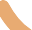 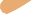 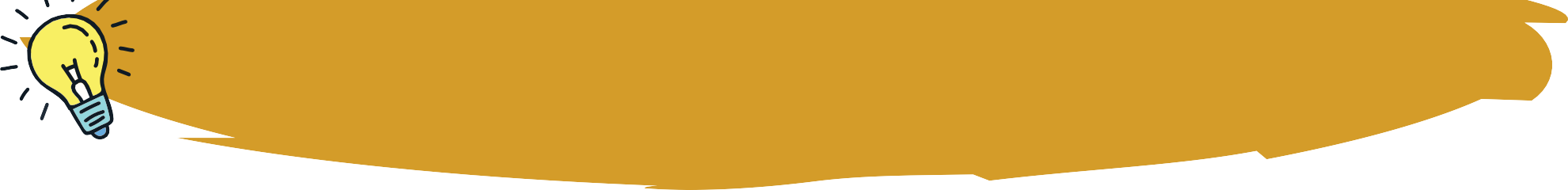 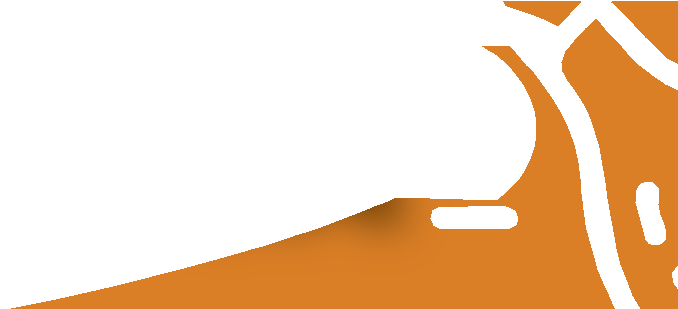 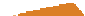 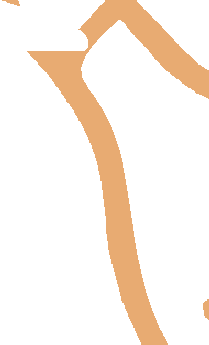 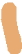 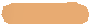 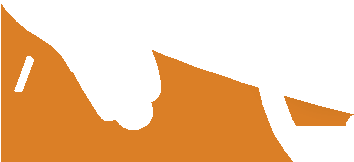 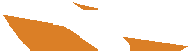 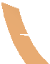 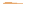 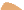 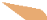 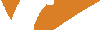 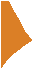 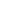 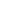 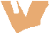 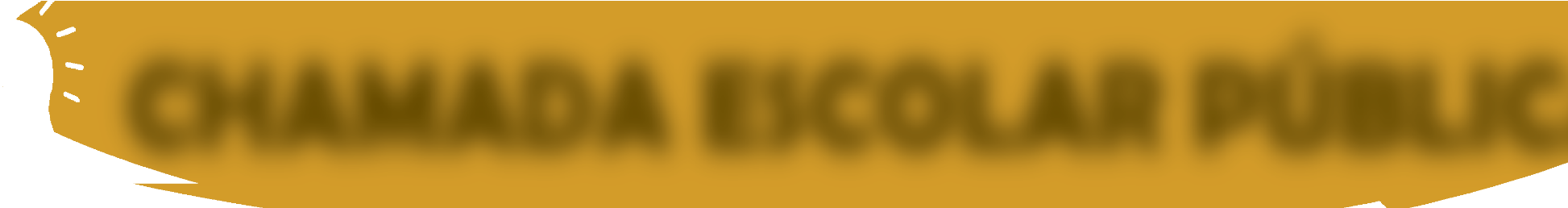 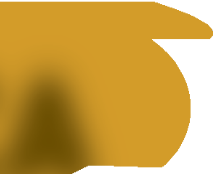 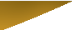 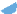 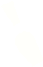 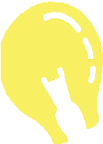 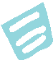 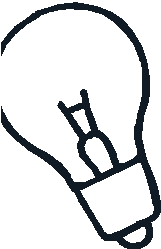 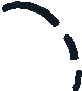 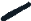 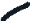 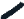 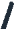 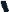 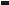 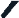 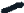 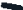 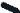 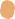 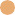 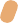 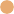 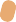 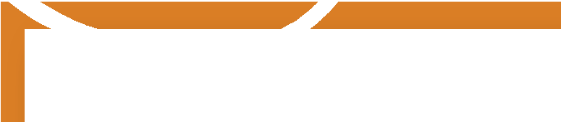 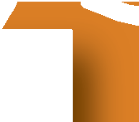 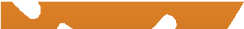 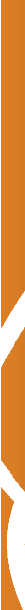 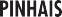 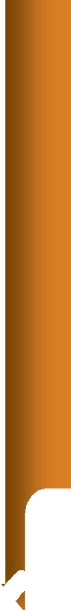 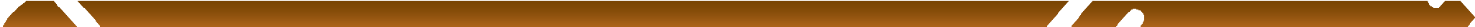 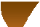 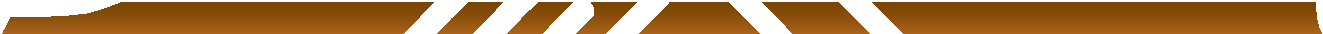 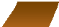 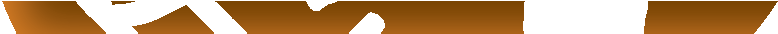 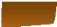 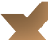 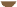 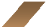 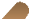 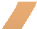 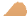 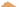 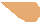 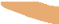 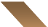 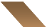 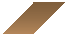 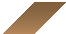 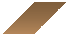 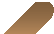 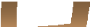 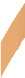 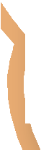 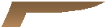 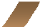 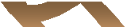 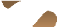 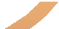 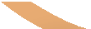 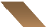 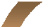 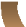 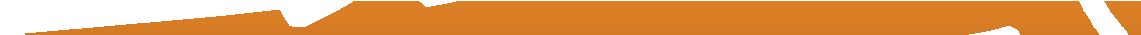 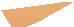 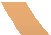 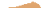 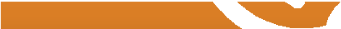 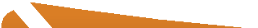 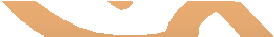 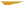 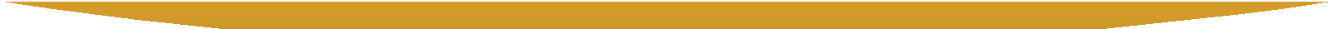 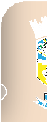 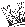 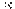 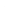 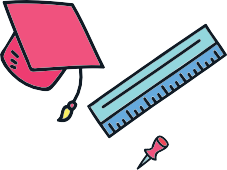 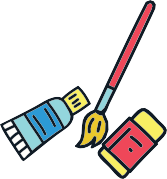 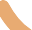 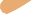 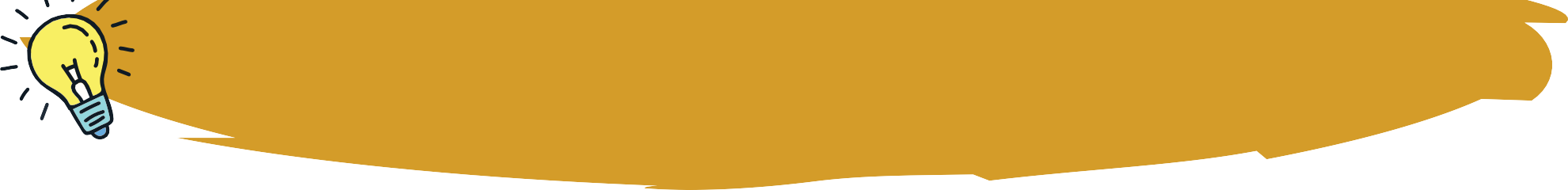 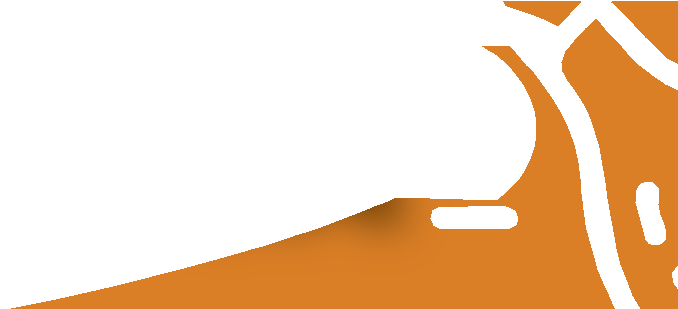 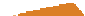 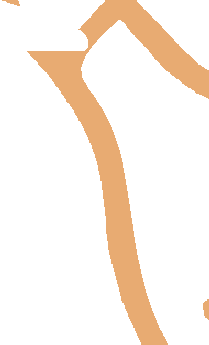 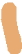 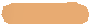 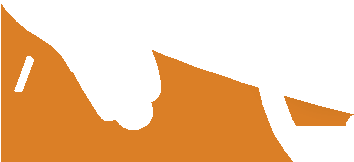 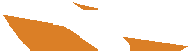 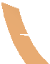 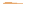 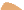 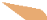 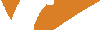 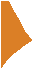 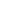 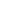 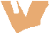 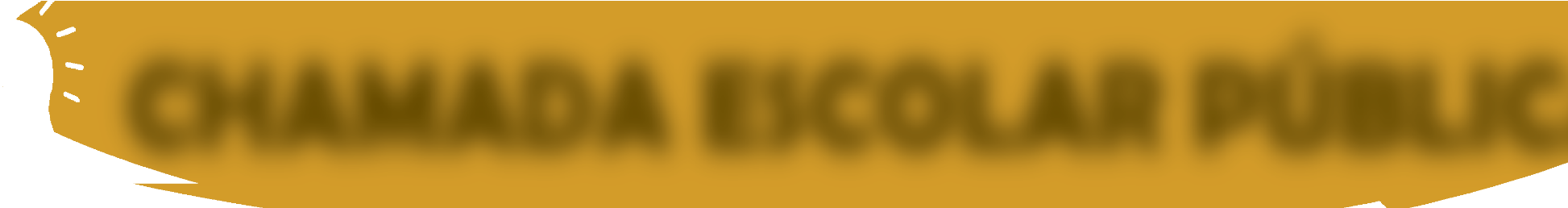 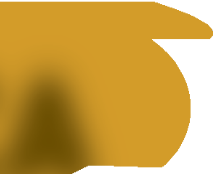 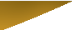 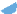 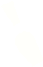 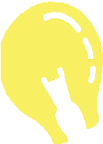 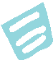 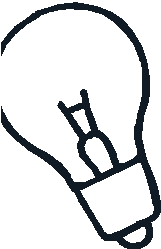 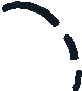 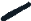 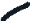 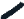 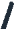 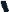 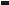 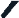 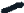 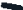 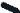 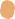 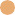 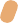 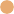 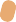 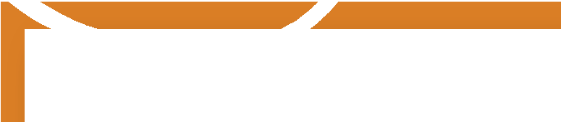 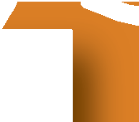 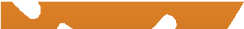 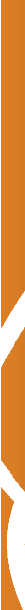 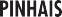 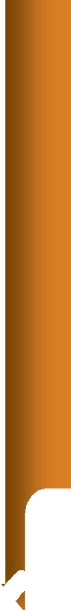 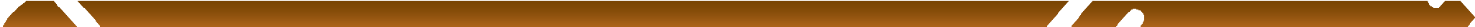 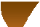 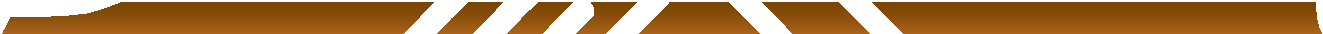 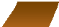 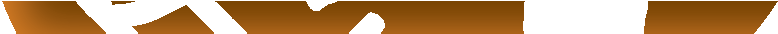 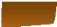 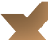 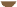 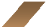 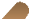 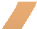 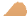 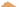 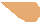 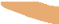 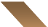 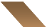 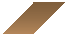 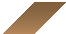 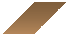 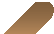 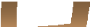 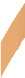 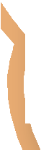 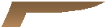 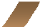 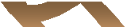 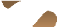 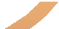 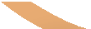 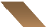 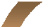 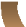 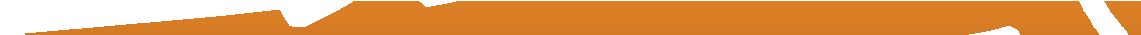 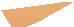 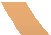 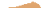 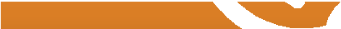 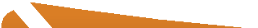 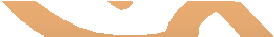 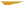 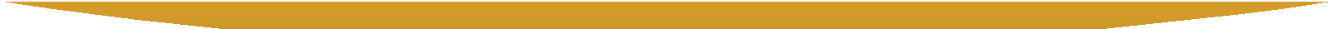 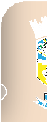 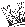 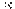 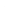 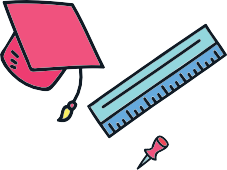 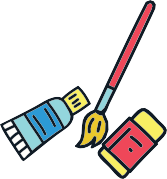 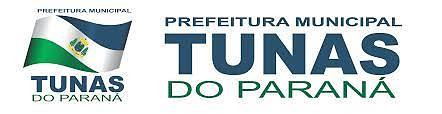 Educação InfantilCHAMADA ESCOLAR PÚBLICACadastro e Renovação de Cadastro para o ano letivo de 2022Rede Municipal de Ensino de Tunas do ParanáCreche – Infantil I, II e III – crianças com faixa etária do  nascimento a completar até 31/03/2022.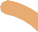 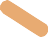 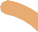 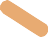 Infantil I:1ano Infantil II:2 anosInfantil III: 3 anosEducação Infantil- Pré-escolar – Infantil IV e V – crianças com 4 (quatro) anos completo até  31/03 ou 5 (cinco) anos a completo: 31/03/202Educação infantil-Infantil IV – crianças com 4  (quatro) anos completo até 31/03/2022.Educação Infantil-Infantil V – crianças com 5 (cinco) anos completo 31/03/2022.Rua: Eros Ruppel Abdalla , nº:518    Fone:(41)36591184           